Kulečníkový turnaj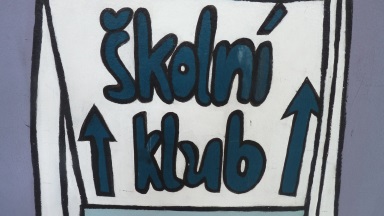 13.1. – 27.1.2022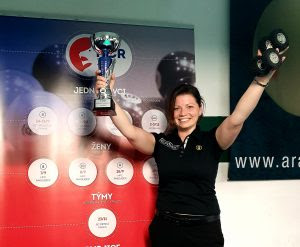 Těší se na VásDana Paulová – mistryně České republiky žen v disciplíně 9 ball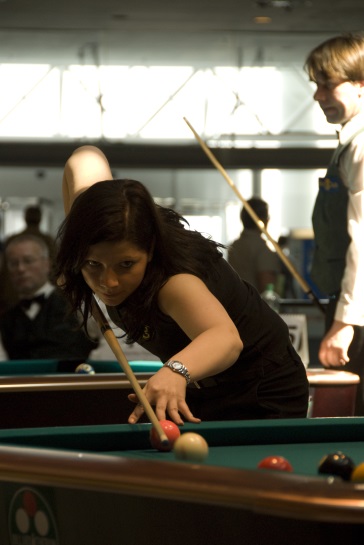 